    Boys under 17s Heathcote/Engadine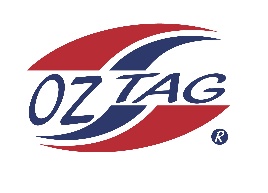  RepresentativeTeam 2020Congratulations to the following players selected in the 2020 State Team for Heathcote/Engadine. Name1.  Tom Strover2.  Brodie Ballard3.  Jake Bonser4.  Conor Robson5.  Luke Bishop6.  Sam Woerndl7.  Cooper Noakes8.  Zane Ryan9.  Jay Versluis10.  Brynn Magson11.  Kobie Wilson12.  Braydan Andrews13.  Rory Mcnally14.  Josh Geddes15.  Jake Zoppi16. Ryan BardanSHADOWS:17. 18. 19. 20. 